Время для счастья - сейчас, место для счастья – «Солнечный»!ДСОЛ «Солнечный» - это солнечная страна детства, где сбываются мечты и желания, где дети находят себе друзей и верят в Добро, Мир и Справедливость. Приехать в эту страну открытий, побед и свершений может каждый ребенок.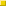 «Солнечный» – это сбалансированный микс тренингов, игр, творческих мастер-классов и веселых и зажигательных анимационных программ  с занятиями спортом (футбол, волейбол и др.),  плаванием (потрясающий бассейн, прекрасное озеро)!Психологическая студия «Отражение» предлагает ребятам  принять участие в психологических мастерских и тренингах  различной тематики:«Мир друзей»«Искусство общения» «Найди свой путь»«Свобода перевоплощения»«Мы - команда»«Без слов»«В мире чувств и эмоций»«Я творю свою жизнь»«Откровенно говоря»         Мастер - классы:«Прикоснись ко мне добротой»«Путь к звездам»«Долой напряжение»«Арт- презагрузка»«Жизнь в гармонии с собой и миром»«Радуга творчества»        Психологическая мастерская – это формат групповых встреч, во время которых ребята смогут освоить практические навыки и приемы по улучшению своей жизни, изменить привычные сценарии поведения, решить насущные проблемы.  Название — мастерская, подчеркивает творческий, активный и созидательный характер встреч. Это интенсивное погружение в выбранную тему, в разрешении какой-либо проблемной ситуации. Исследование себя и приобретение навыков, которые помогают прожить жизнь более эффективно, целостно.      Тренинги, мастер-классы направлены на развитие ключевых поведенческих навыков (уверенность, эффективные коммуникации, ответственность, работа в команде и пр.), которые позволят ребятам быть эффективными и счастливыми не только сегодня, но и определят их успешное будущее! Дети раскроют в себе самые разные таланты, которые смогут самостоятельно развивать далее.Что еще входит в программу смены?Спорт и активные игры,Интеллектуальные состязания и стратегические игры,Дискуссионные клубы и душевные мероприятия,Заседания правительства лагеря и инициативных групп,Ролевые игры,Тематические задания смены,Индивидуальные беседы с психологом,Квесты Дискотеки, шоу программы, Флеш-мобы      В «Солнечном»  каждый может раскрывать свои уникальные таланты, выступать на публике, ставить рекорды и побеждать. ДСОЛ «Солнечный» - не только интересный отдых, но и работа с личностью ребенка, поэтому каждому отдыхающему обеспечен  индивидуальный подход. Мы сознательно ограничили количество мест в каждой смене (не более 170) для того, чтобы сохранить "домашнюю" атмосферу лагеря - за время смены все дети успевают познакомиться друг с другом, узнать интересы и качества каждого, приобрести  друзей, раскрыть способности, проявить себя как личность.     Педагогический состав в лагере укомплектован высокопрофессиональными педагогическими кадрами,  почти все специалисты имеют высшее педагогическое образование. С детьми занимаются педагоги высшей и первой квалификационной категории в качестве воспитателей и педагогов дополнительного образования, вожатые (старше 20 – ти лет) - студенты педагогических вузов и колледжей.   Подбор кадров осуществляется администрацией санатория совместно с начальником и педагогом - психологом лагеря. Начальник лагеря имеет высшее педагогическое образование, высшую квалификационную категорию и большой опыт работы с детьми.     ДСОЛ «Солнечный» - это территория сотрудничества детского и педагогического сообществ лагеря, семьи и образовательных учреждений, школа общения и совместных полезных дел.Наш лагерь живёт и работает под девизом: «В каждом ребёнке солнце – дайте ему светить»Детские летние каникулы 2017 годаСанаторно-оздоровительный лагерь «Солнечный»тел. 89040499573, 8(83171)68388, e-mail: soldeti@inbox.ru сайт:www.solarsan.ruМЕСТОНАХОЖДЕНИЕНижегородская область, Павловский район, деревня Венец.
Лагерь расположен на берегу озера Кусторка на территории Государственного комплексного природного заказника «Тумботинский», занимающего площадь более 12000 га. Живописная местность, чистейший, с высокой степенью ионизации воздух, спортивные площадки для волейбола и футбола создают благоприятные условия для лечения и отдыха детей. УСЛОВИЯ ПРОЖИВАНИЯ
Проживание в 1-комнатных номерах:
- в двухэтажном отапливаемом корпусе с удобствами в номере (санузел, душ) по 2-4 человека в номере;
- в двухэтажном корпусе с удобствами на этаже (санузел, душ) по 2-4 человека в номере. ДАТЫ ЗАЕЗДОВ И СТОИМОСТЬ ПУТЕВОККУЛЬТУРНО-РАЗВЛЕКАТЕЛЬНАЯ ПРОГРАММАВесь период пребывания в лагере дети находятся под круглосуточном присмотром профессиональных педагогов.Для детей ежедневно организуются различные творческие, спортивные и развлекательные мероприятия. Каждый ребенок найдет для себя увлекательное занятие и будет вовлечен в насыщенную жизнь отряда. Разработанный режим дня в лагере профессиональными педагогами, психологами, педиатром и диетологом оптимальным образом поможет ребенку отдохнуть, поправить здоровье и набраться сил перед новым учебным годом. ПИТАНИЕ 5 - разовое комплексное, диетическое питание.  ВОЗРАСТ ДЕТЕЙ 6-15 лет. ВМЕСТИМОСТЬ 170 человек.МЕДИЦИНСКОЕ ОБСЛУЖИВАНИЕЛечебно-оздоровительный режим, диетпитание, лечебная физкультура, массаж ручной, ингаляции, аппаратная физиотерапия, фитотерапия, витаминотерапия, занятия в лечебном бассейне.Наблюдение квалифицированных врачей-специалистов (согласно профилю заболевания): педиатра, детского травматолога-ортопеда, оториноляринголога, гастроэнтеролога, пульмонолога, невролога, детского  кардиолога,  детского эндокринолога.ТЕРРИТОРИЯ ОХРАНЯЕТСЯ ЧАСТНЫМ ОХРАННЫМ ПРЕДПРИЯТИЕМТРАНСФЕР ДО ЛАГЕРЯ Трансфер в день заезды и выезда входит в стоимость путевки от г.Нижнего Новгорода (Дк ГАЗ) и левого берега р. Ока г.Павлово.В стоимость путевки так же включено страхование детей на период пребывания в лагереДата заездаДата  выездаКоличество днейпутевкаСтоимость путевки (руб)13.06.1703.07.1721оздоровительная25 00013.06.1703.07.1721оздоровительная с лечением26 60013.06.1706.07.1724санаторно-оздоровительная30 00009.07.1729.07.1721оздоровительная27 00009.07.1729.07.1721оздоровительная с лечением29 10009.07.1701.08.1724санаторно-оздоровительная33 00004.08.1724.08.1721оздоровительная25 00004.08.1724.08.1721оздоровительная с лечением26 60004.08.1727.08.1724санаторно-оздоровительная30 000